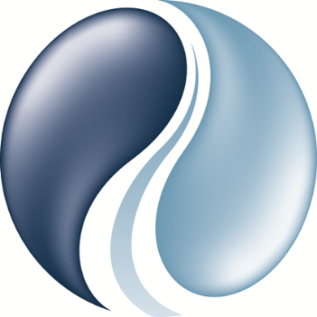 The Waters Spa:            NOW HIRING ESTHETICIANSJoin the team at Waterloo’s most sophisticated day spa!We are currently accepting resumes for dedicated, hard-working, team-oriented professionals to join our team at The Waters. We are currently hiring positions on our Esthetics team with shifts in the evenings and weekends.We, at The Waters, are a Team. We support each other and help each other grow both professionally and personally. We are unified in our commitment to provide the most nurturing treatments to our guests in a pristine, welcoming atmosphere.Qualities we expect from our Team Members:The desire to delight guests and go beyond expectationsSincerity and friendlinessEnthousiasm and positive attitudeCalm and professional demeanorIntegrity and maturityAdaptability and flexibilityHard-working with a Team mentalityAvailability to work evenings and weekends (Saturdays & Sundays) **New Graduates are Welcome to Apply!If you have Education and Excellence in Esthetics / Manicure & Pedicure Certification, please bring your Resume into The Waters Spa in Uptown Waterloo to Guest Relations Manager Carly, or you may submit your Resume online: cmartin@thewatersspa.com.